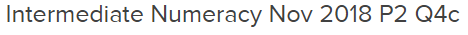 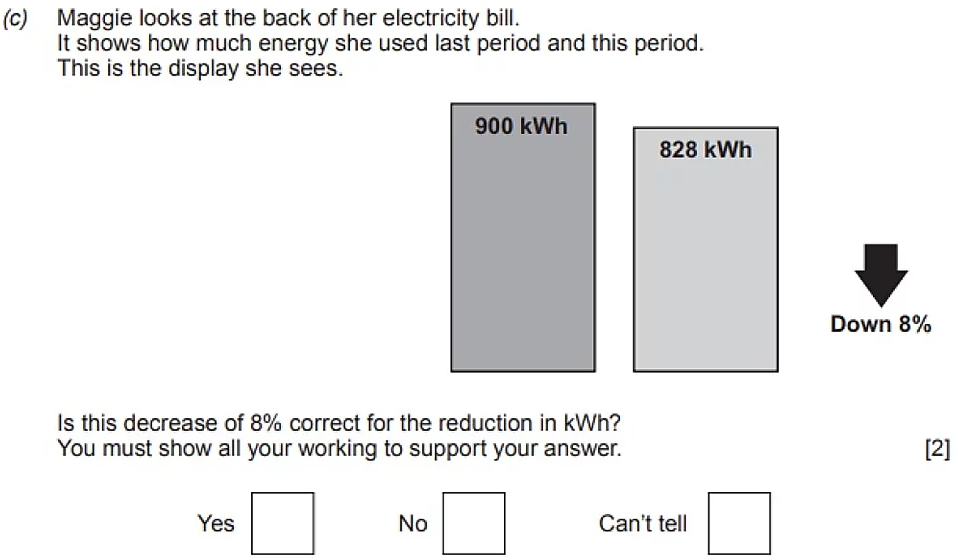 _______________________________________________________________________________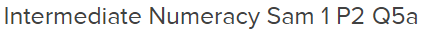 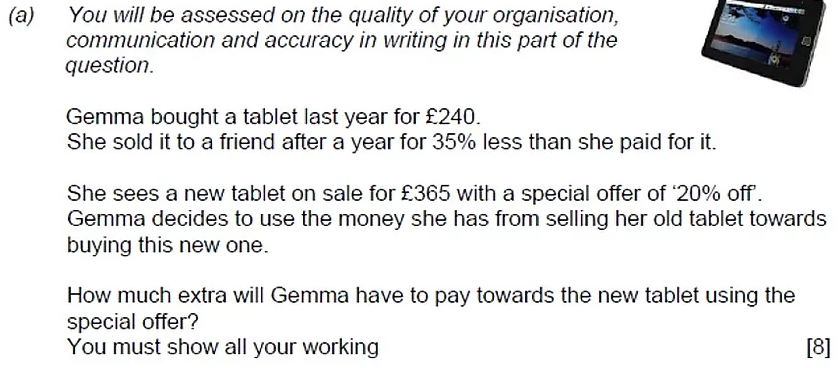 _______________________________________________________________________________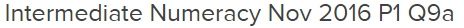 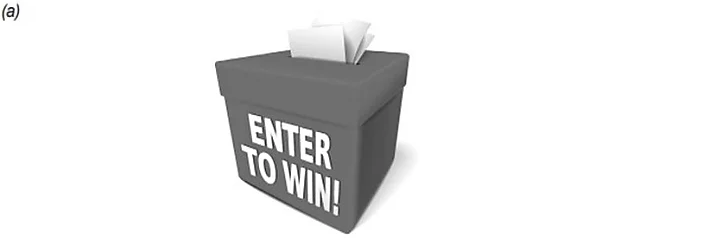 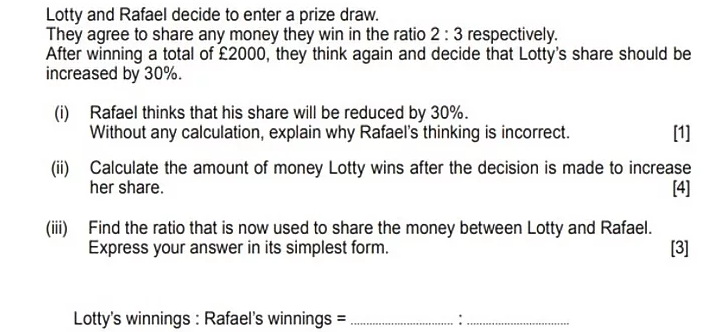 ____________________________________________________________________________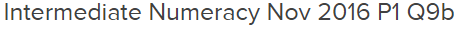 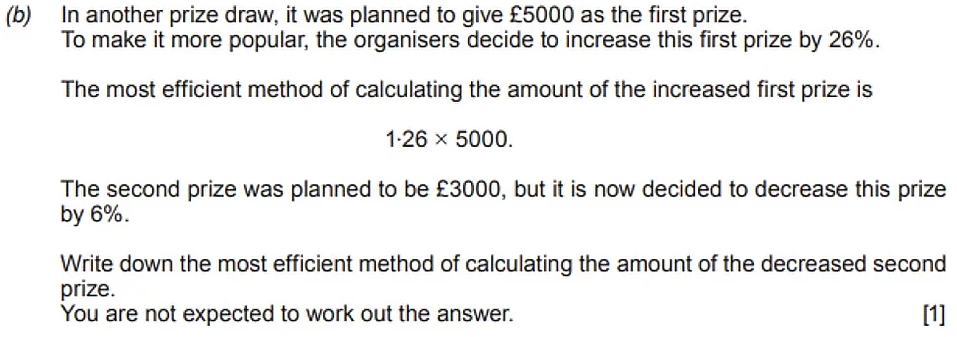 _________________________________________________________________________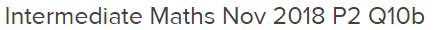 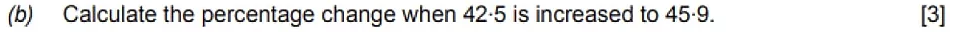 ____________________________________________________________________________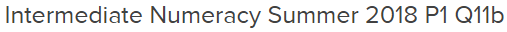 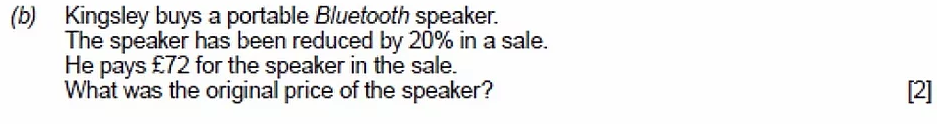 _______________________________________________________________________________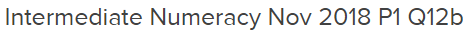 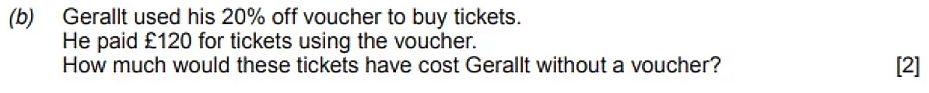 _______________________________________________________________________________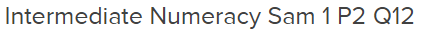 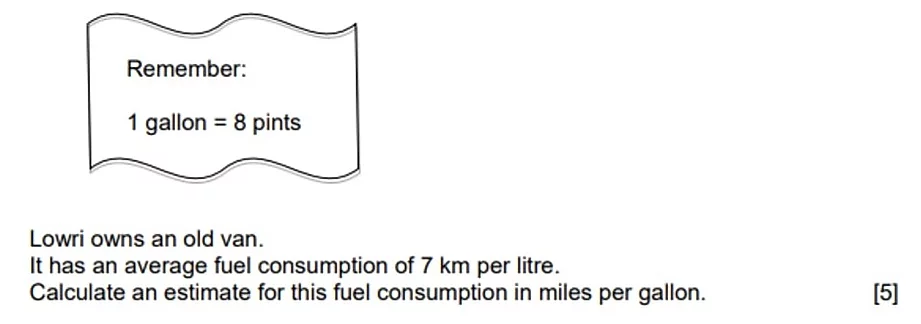 _________________________________________________________________________________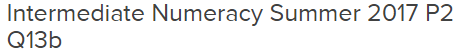 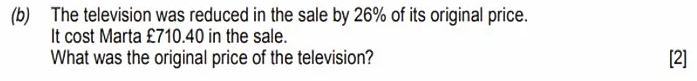 ________________________________________________________________________________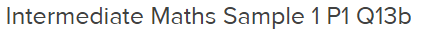 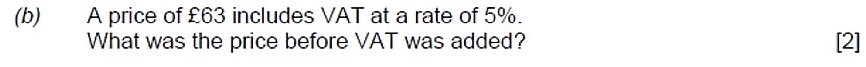 __________________________________________________________________________________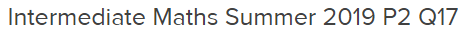 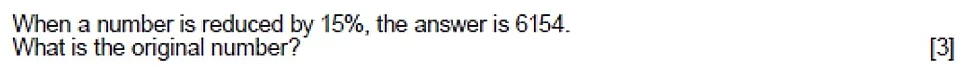 __________________________________________________________________________________________